      Bosna i Hercegovina		       Bosnia and Herzegovina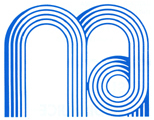        Univerzitet u Sarajevu		University of SarajevoMUZIČKA AKADEMIJA 		ACADEMY OF MUSIC            SARAJEVO		 		     SARAJEVOBroj: 02-1-560/2.3.1-18Sarajevo, 27.06.2018.Prečišćeni tekst sadrži Pravilnik o obimu i sadržaju kvalifikacionog ispita za upis na Prvi ciklus studija broj: 02-1-450/5-11 od 08.06.2011. godine, Pravilnik o izmjeni pravilnika o obimu i sadržaju kvalifikacionog ispita za upis na Prvi ciklus studija broj: 02-1-330/5-14 od 14.05.2014. godine i Pravilnik o izmjeni pravilnika o obimu i sadržaju kvalifikacionog ispita za upis na Prvi ciklus studija broj: 02-1-560/2.3.-18 od 27.06.2018. godinePrečišćeni tekstPRAVILNIKA O OBIMU I SADRŽAJU KVALIFIKACIONOG ISPITAZA UPIS NA PRVI CIKLUS STUDIJAČlan 1.Ovim Pravilnikom regulišu se obim (broj predmeta) i sadržaj (programski zahtjevi) polaganja kvalifikacionog ispita.Član 2.Kvalifikacioni ispit polažu svi kandidati koji su se prijavili za upis u I godinu studija na Muzičkoj akademiji u Sarajevu.Član 3.Obim i sadržaj kvalifikacionog ispita po odsjecima je:I. ODSJEK ZA KOMPOZICIJU 1. Tri vlasitite kompozicije: priložene uz prijavu.2. Klauzurni rad u trajanju od 2 sata: provjera stvaralačkih sposobnosti kroz samostalnu izradu jedne kraće kompozicije u zadanim okvirima (mala dvodjelna pjesma, mala trodijelna pjesma, i sl).3. Harmonija:3a) harmonizacija šifriranog basa, 3b) harmonizacija zadanog soprana,3c) sviranje kadenci.Napomena: 3a) i 3b) uz upotrebu glavnih i sporednih trozvuka i njihovih obrtaja, četverozvuka V, II i VII stupnja s obrtajima i vankordskih tonova.4. Kontrapunkt: dvoglasje:na zadani cantus firmus dodati sinkopirani kontrapunkt u gornjem glasu,na zadani cantus firmus dodati floridus u donjem glasu,5. Muzički oblici – analiza jednog jednostavnog oblika pjesme.6. Teorija muzike - test pitanja (elementarna pismenost, dur - mol - modusi, dijatonski intervali, trozvuci i septakordi, mnogostranost dijatonskih kvintakorada, kromatska skala)7. Solfeggio7a) Pismeni (diktat): analitičko slušanje i zapisivanje svih vrsta dijatonskih trozvuka (durski i molski sa obrtajima) te dominantnog septakorda s obrtajima,ritamski primjer, trodijelna i četverodijelna podjela osnovnog trajanja i kombinacije,meloritamski primjer s primjenom mutacije i alteracija.7b) Usmeni: analitičko prepoznavanje i pjevanje svih vrsta dijatonskih intervala do oktave, svih vrsta dijatonskih trozvuka (durski i molski sa obrtajima) te dominantnog septakorda s obrtajima,ritamski (trodijelna, četverodijelna i šestodijelna podjela osnovnog trajanja i kombinacije) i meloritamski primjeri (s primjenom mutacije i alteracija) koje će kandidati dobiti 7 dana pred ispit (na pripremnoj nastavi),prima vista ritamski (trodijelna i četverodijelna podjela osnovnog trajanja i kombinacije) i meloritamski primjeri (s primjenom mutacije i alteracija)8. Klavir jedna etida po slobodnom izboru: Czerny op.299 III ili IV svezak, Cramer I svezak i dalje,J.S.Bach: dvoglasna ili troglasna invencija,  jedna sonata (Mozart, Haydn, Beethoven osim op.49 br. 1 i 2).    II. ODSJEK ZA DIRIGOVANJEII. A) Orkestarsko dirigovanje1. Dirigovanje jedne pripremljene instrumentalne kompozicije (1. stav simfonije ili uvertira).2. Provjera manuelnih i memorijskih sposobnosti (tehnički primjeri od 4 takta koji se nakon kraćeg memorisanja izvode napamet).3. Prima vista sviranje jednostavne instrumentalne i vokalno-instrumentalne partiture. 4. Poznavanje muzičke literature: tri (3) primjera za prepoznavanje iz utvrđenog spiska sljedećih djela: J.Haydn: Simfonija br. 104, D dur (Londonska),W.A.Mozart: Simfonija K.V. 551, br. 41, C dur (Jupiter); Simfonija K.V. 543, br. 39, Es dur; Uvertira iz opere Figarova ženidba, L. van Beethoven: Uvertire Coriolan op. 62 i Egmont op. 84, Simfonije op. 55, br. 3 i op. 68, br. 6, -F.Schubert: Simfonija br. 8 (Nedovršena), C.M.Weber: Uvertira za operu Strijelac vilenjak op. 77,F.Mendelssohn: Koncert za violinu i orkestar op. 64, e mol,F.Liszt: Koncert za klavir i orkestar br. 1, Es dur,E.Grieg: Svite Peer Gynt,A.Dvoŕak: Simfonija br. 9 (Iz novoga svijeta), R.Strauss: Also spracht Zarathustra op. 30I.Stravinski: balet Petruška5. Teorija muzike: kao na Odsjeku za kompoziciju.6. Solfeggio: kao na Odsjeku za kompoziciju.7. Klavir: (program se izvodi napamet)jedna koncertna etida, J.S.Bach: Preludij i fuga iz WTK I, II,Beethoven: Sonata (osim op.49 i op.79) ili klasični koncert,jedna kompozicija po slobodnom izboru.II. B) Horsko dirigovanje1. Dirigovanje jedne pripremljene vokalne kompozicije. 	2. Provjera manuelnih i memorijskih sposobnosti.3. Prima vista sviranje jednostavne vokalne i vokalno-instrumentlane partiture. 4. Poznavanje muzičke literature: tri (3) primjera za prepoznavanje iz utvrđenog spiska sljedećih djela: W.A.Mozart: Requiem,C.Orff: Carmina Burana,L.Cherubini: Requiem,G.F.Händel: Mesia,J.S.Bach: MagnificatG.Pergolessi: Stabat Mater,J.Slavenski: Simfonija Orijenta,St.Mokranjac: Rukoveti I – XV; Primorski napjevi,F.Faure: Requiem,Šubert: Misa G dur5. Teorija muzike: kao na Odsjeku za kompoziciju.6. Solfeggio: kao na Odsjeku za kompoziciju.7. Klavir: (program se izvodi napamet)jedna koncertna etida, J.S.Bach:	Preludij i fuga iz WTK I, II,Beethoven: Sonata (osim op.49 br. 1. i 2.) ili klasični koncert,jedna kompozicija po slobodnom izboru.III. ODSJEK ZA SOLO PJEVANJE1. Solo pjevanje: program se izvodi napamet.jedna kompozicija majstora 17. ili 18. stoljeća,jedna arija iz oratorija, kantate ili mise,jedna pjesma autora 19. stoljeća,jedna pjesma autora 20. stoljeća,jedna pjesma bosanskohercegovačkog autora,jedna arija iz operskog stvaralaštva po slobodnom izboru kandidata.2. Teorija muzike: kao na Odsjeku za kompoziciju.3. Solfeggio: kao na Odsjeku za kompoziciju.4.Klavirjedna etida (Czerny op. 849), 	jedna sonatina (Clementi, Kuhlau, Diabelli isl.),jedna dvoglasna invencija J.S.Bacha. IV. ODSJEK ZA KLAVIR, UDARALJKE, HARFU I SRODNE INSTRUMENTEIV. A) Klavir1.Glavni predmet: (program se svira napamet)jedna koncertna etida, J.S Bach: Preludij i fuga iz Wkl, Beethoven: Sonata (osim po. 49 i op.79) ili klasični koncert,jedna kompozicija iz epohe romantizma,jedna kompozicija autora 20. stoljeća.2. Teorija muzike: kao na Odsjeku za kompoziciju.3. Solfeggio: kao na Odsjeku za kompoziciju.IV. B) Udaraljke1. Glavni predmet: (dio programa se svira napamet, a dio iz nota)Marimba: Slobodan izbor komada,Marimba: Musser etida C dur,Marimba: A vista,Snare Drum: A vista,Timpani: A vista tremolo, Test intonacije.Timpani: Etida na 4 timpana,Multipercussion: Slobodan komad.KONKURSNI KOMAD -  note za ovaj komad mogu se preuzeti u studentskoj službi prilikom predaje potrebne dokumentacije po konkursu ili sa web stranice akademije.2. Teorija muzike: kao na Odsjeku za kompoziciju.3. Solfeggio: kao na Odsjeku za kompoziciju.IV. C) Harfa1. Glavni predmet: (program se svira napamet)edna etida,jedna sonata,jedan komad.Napomena: Program se koncipira po vlastitom izboru.2. Teorija muzike: kao na Odsjeku za kompoziciju.3. Solfeggio: kao na Odsjeku za kompoziciju.V. ODSJEK ZA GUDAČKE INSTRUMENTE I GITARUV. A) Za gudačke instrumente1. Glavni predmet: (program se izvodi napamet)Violina: jedna trooktavna skala, razloženi trozvuci i četverozvuci, dvojna tehnika, terce, sekste i oktave,jedna etida (Kreutzer, Rode) obavezno dvoglasna,J.S.Bach: dva stava iz solo sonate ili partite,prvi stav koncerta u cijelosti (sa klavirom).Viola: jedna trooktavna skala, razloženi trovuci i četverozvuci, dvojna tehika, terce, sekste i oktave,jedna dvoglasna etida (Kreutzer, Palaschco),J.S.Bach: dva stavka iz solo sonate, partite ili svite za violinu ili violončelo,prvi stav koncerta u cijelosti (sa klavirom).Violončelo: jedna skala, trozvuci i četverozvuci raloženi, dvojna tehnika, terce, sekste i oktave, jedna etida (Matz, Duport, Dotzauer, Popper, Grutzmacher, Piatti, Servais), J.S.Bach: dva stavka iz solo svite, prvi stav koncerta u cijelosti (sa klavirom).Kontrabas: jedna skala i razloženi trozvuci,jedna etida iz programa završnog ispita muzičke škole, J.S.Bach: dva stavka iz svite za violončelo solo, prvi stav koncerta u cijelosti (sa klavirom).2. Teorija muzike: kao na Odsjeku za kompoziciju.3. Solfeggio: kao na Odsjeku za kompoziciju.V. B) Gitara1. Glavni predmet: program se izvodi napamet.jedna etida: Fernando Sor: op. 29/5 ili op. 6/11 ili op.6/12,jedna etida: Heitor Villa – Lobos: br. 5 ili br. 6. ili br. 8 ili Emilio Pujol: br. XIII ili XIV iz "Escuela Rezonada de la Guitarra",jedan komad: J. S. Bach: Allemande iz BWV 996, Gavotte I, II iz BWV 996, Gigue and Double iz BWV 997, Loure iz BWV1006a,jedan komad po slobodnom izboru.KONKURSNI KOMAD -  note za ovaj komad mogu se preuzeti u studentskoj službi prilikom predaje potrebne dokumentacije po konkursu ili sa web stranice akademije.2. Teorija muzike: kao na Odsjeku za kompoziciju.3. Solfeggio: kao na Odsjeku za kompoziciju.VI. ODSJEK ZA DUVAČKE INSTRUMENTE I HARMONIKUVI. A) za duvačke instrumente1.Glavni predmet: (program na nivou završnog ispita srednje muzičke škole)Flauta:koncert ili sonata,jedna virtuozna kompozicija,djelo za instrument solo ili koncertna etida,KONKURSNI KOMAD -  note za ovaj komad mogu se preuzeti u studentskoj službi prilikom predaje potrebne dokumentacije po konkursu ili sa web stranice akademije. 
Klarinet:koncert ili sonata,jedna virtuozna kompozicija.KONKURSNI KOMAD -  note za ovaj komad mogu se preuzeti u studentskoj službi prilikom predaje potrebne dokumentacije po konkursu ili sa web stranice akademije.
Oboa, Saksofon, Fagot, Truba, Trombon, Horna:jedna etida,jedna ciklična kompozicija (sonata ili koncert po izboru),jedna kompozicija virtuoznog karaktera.KONKURSNI KOMAD -  note za ovaj komad mogu se preuzeti u studentskoj službi prilikom predaje potrebne dokumentacije po konkursu ili sa web stranice akademije.2. Teorija muzike: kao na Odsjeku za kompoziciju.3. Solfeggio: kao na Odsjeku za kompoziciju.VI. B) Harmonika1.Glavni predmet: (program se izvodi napamet)      -    jedna rokoko minijaturajedna polifona kompozicijajedno ciklično djelojedan komad virtuoznog karakterakonkursni komadNapomena: Cijeli program se izvodi napamet, osim konkursnog komada.KONKURSNI KOMAD -  note za ovaj komad mogu se preuzeti u studentskoj službi prilikom predaje potrebne dokumentacije po konkursu ili sa web stranice akademije.2. Teorija muzike: kao na Odsjeku za kompoziciju.3. Solfeggio: kao na Odsjeku za kompoziciju.VII. ODSJEK ZA MUZIKOLOGIJU I ETNOMUZIKOLOGIJU1. Test - pitanja iz historije muzike, odnosno etnomuzikologije,2. Klauzurni rad: samostalna izrada pismenog rada na zadanu temu u trajanju od 3 sata.3. Teorija muzike: kao na Odsjeku za kompoziciju.4. Solfeggio: kao na Odsjeku za kompoziciju.5. Klavir: kao na Odsjeku za kompoziciju.6. Strani jezik (Engleski ili Francuski ili Njemački). VIII. ODSJEK ZA MUZIČKU TEORIJU I PEDAGOGIJU1. Teorija muzike: kao na Odsjeku za kompoziciju.2. Solfeggio: kao na Odsjeku za kompoziciju.3. Klavir: kao na Odsjeku za kompoziciju.4. Harmonija: kao na Odsjeku za kompoziciju.5. Kontrapunkt: kao na Odsjeku za kompoziciju.6. Muzički oblici: kao na Odsjeku za kompoziciju.Član 4.Ovaj pravilnik stupa na snagu narednog dana od dana donošenja, a primjenjuje se od šk. 2018/2019. godine.Pravilnik će se objaviti na web stranici i oglasnoj ploči Muzičke akademije u Sarajevu.Član 5.Izmjene Pravilnika stupaju na snagu danom donošenja, a primjenjuju se počev od kvalifikacionih ispita za šk. 2018/19. godinu.Član 6.Pravilnik objaviti na web stranici i oglasnoj ploči Muzičke akademije u Sarajevu.DEKANProf. dr. Senad Kazić s.r.